Пропуск школы – Информация для родителей                                        Апрель 2021Обучение детей в школе имеет большое значение, и постоянное участие в учебе в школе является основой хорошего обучения и благополучия. Постановление о Порядке Отсутствия Учеников устанавливает рамки пропуска занятий и описывает, кто несет ответственность. Родители несут ответственность за информирование школы об отсутствии ребенка на занятиях. Школа также обязана регистрировать пропуски занятий и информировать родителей. Три вида пропусков занятий в школе: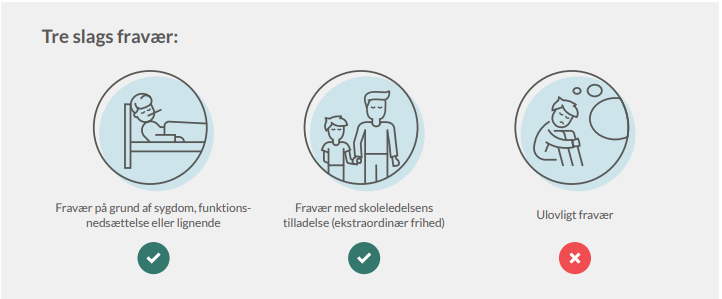 Пропуск по причине болезни            Пропуск с разрешения школы                   Несанкционированный пропускинвалидности или подобного          (дополнительный выходной)В случае 10% несанкционированного отсутствия на занятиях в течение квартала, школа отправляет письмо с предупреждением о большом количестве пропусков занятий. В случае 15% несанкционированного отсутствия на занятиях, родителей/опекунов информируют об этом и направляют уведомление в Семейный отдел. Подробнее на сайте Министерства образования: Undervisningsministeriets hjemmeside.MU|Elev|FRAVÆR – здесь нужно регистрировать пропуск школы
Начиная со вторника 6 апреля 2021 регистрация отсутствия на занятиях должна проходить через систему MU|Elev|FRAVÆR (MU|Ученик|Отсутствие)Вы найдёте MU|Elev|FRAVÆR справа на первой странице на Aula. Нажмите: 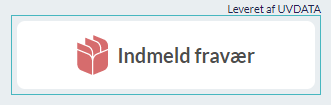 В нижеприведённом видео продемонстрировано, как регистрируется отсутствие ученика на занятиях в школе: 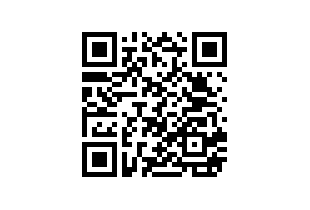 Просканируйте код (справа) камерой Вашего телефона, чтобы посмотреть видео: Разрешается регистрировать отсутствие/пропуск по причине болезни или необходимость дополнительного выходного, например, для посещения зубного врача. Если ученик не присутствует на занятиях в школе и родители не зарегистрировали причину его отсутствия, будет зарегистрирован Несанкционированный пропуск. Система отправит СМС родителям/опекунам с напоминанием о необходимости зарегистрировать причину отсутствия на занятиях. Согласно Постановлению, школа обязана ориентировать родителей в случае отсутствия ученика на занятиях. Школа приняла решение делать это через отправку СМС в MU|Elev|FRAVÆR. Здесь Вы также можете проследить за отсутствием Вашего ребенка на занятиях. Система регистрации пропусков MU|Elev|FRAVÆR не заменяет текущий диалог между школой и домом, но служит дополнительной мерой регистрации отсутствия ученика на занятиях, правильно и на законных основаниях. Если у Вас есть вопросы по поводу регистрации отсутствия на занятиях, вы всегда можете связаться с нами.  